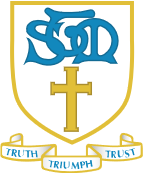 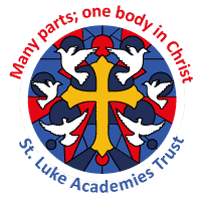 EYFS – Children leaving Reception with a Good Level of Development (GLD)Year 1 - Phonics Screening CheckYear 2 - Children attaining in the Phonics Screening CheckYear 2 – End of Key Stage 1 SATS (Based on Teacher Assessment)Combined (Reading, Writing and Maths) at Expected LevelCombined (Reading, Writing and Maths) at Greater Depth LevelReadingWritingMathsYear 6 – End of Key Stage 2 (Based on SATS)Combined (Reading, Writing and Maths) at Expected LevelCombined (Reading, Writing and Maths) at Greater Depth LevelReading – Attainment Reading – ProgressReading – Average Scaled ScoreWriting – Attainment Writing – ProgressGrammar, Punctuation and Spelling – Attainment Grammar, Punctuation and Spelling – Average Scaled ScoreMaths – Attainment Maths – ProgressMaths – Average Scaled ScoreScience – AttainmentSt Thomas MoreNational2016 - 201774%71%2017 - 201877%72%2018 - 201976%St Thomas MoreNational2016 - 201776%81%2017 - 201891%82%2018 - 201991%St Thomas MoreNational2016 - 201797%92%2017 - 2018100%92%2018 - 201993%St Thomas MoreNational2016 – 201769%2017 – 201863%2018 - 201970%St Thomas MoreNational2016 – 201710%2017 – 20187%2018 - 201917%St Thomas MoreExpectedNationalExpectedSt Thomas MoreGreater DepthNationalGreater Depth2016 – 201779%76%24%25%2017 – 201873%75%27%26%2018 - 201977%23%St Thomas MoreExpectedNationalExpectedSt Thomas MoreGreater DepthNationalGreater Depth2016 – 201769%68%14%13%2017 – 201873%70%17%16%2018 - 201983%17%St Thomas MoreExpectedNationalExpectedSt Thomas MoreGreater DepthNationalGreater Depth2016 – 201772%75%17%18%2017 – 201873%76%20%22%2018 - 201980%20%St Thomas MoreNational2016 – 201772%61%2017 – 201867%64%2018 - 201988%65%St Thomas MoreNational2016 – 201721%9%2017 – 201810%10%2018 - 201925%St Thomas MoreExpected LevelNationalExpected LevelSt Thomas MoreGreater Depth LevelNationalGreater Depth Level2016 – 201776%72%45%25%2017 – 201877%75%27%28%2018 - 201997%73%53%St Thomas MoreProgressNationalProgress2016 – 2017+1.8002017 – 2018+1.1202018 - 2019+4.00St Thomas MoreAverage Scaled ScoreNationalAverage Scaled Score2016 – 20171071042017 – 20181061052018 - 2019109104St Thomas MoreExpected LevelNationalExpected LevelSt Thomas MoreGreater Depth LevelNationalGreater Depth Level2016 – 201783%76%41%18%2017 – 201883%78%30%20%2018 - 201991%78%34%St Thomas MoreProgressNationalProgress2016 – 2017+2.6002017 – 2018+2.5802018 - 2019+2.00St Thomas MoreExpected LevelNationalExpected LevelSt Thomas MoreGreater Depth LevelNationalGreater Depth Level2016 – 201797%77%52%31%2017 – 201890%78%43%34%2018 - 2019100%78%72%St Thomas MoreAverage Scaled ScoreNationalAverage Scaled Score2016 – 20171091062017 – 20181091062018 - 2019114106St Thomas MoreExpected LevelNationalExpected LevelSt Thomas MoreGreater Depth LevelNationalGreater Depth Level2016 – 201779%75%24%23%2017 – 201883%76%23%24%2018 - 2019100%79%56%St Thomas MoreProgressNationalProgress2016 – 2017-0.5402017 – 2018+1.9902018 - 2019+4.40St Thomas MoreAverage Scaled ScoreNationalAverage Scaled Score2016 – 2017104.4104.02017 – 2018106.0104.42018 - 2019110.0106.0St Thomas MoreExpected NationalExpected2016 – 201790%82%2017 – 201890%82%2018 - 201994%